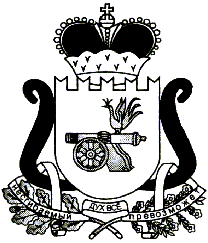 СОВЕТ ДЕПУТАТОВ ЕЛЬНИНСКОГО ГОРОДСКОГО ПОСЕЛЕНИЯЕЛЬНИНСКОГО РАЙОНА СМОЛЕНСКОЙ ОБЛАСТИР Е Ш Е Н И Еот 26.04.2024 № 18О выполнении муниципальной программы «Формирование современной городской среды на территории Ельнинского городского поселения Ельнинского района Смоленской области» в 2023 годуЗаслушав информацию заместителя Главы муниципального образования «Ельнинский район» Смоленской области Д.В. Михалутина о выполнении муниципальной программы «Формирование современной городской среды на территории Ельнинского городского поселения Ельнинского района Смоленской области» в 2023 году, Совет депутатов Ельнинского городского поселения Ельнинского района Смоленской областиР Е Ш И Л:1. Информацию заместителя Главы муниципального образования «Ельнинский район» Смоленской области Д.В. Михалутина о выполнении муниципальной программы «Формирование современной городской среды на территории Ельнинского городского поселения Ельнинского района Смоленской области» в 2023 году принять к сведению.2. Рекомендовать Администрации муниципального образования «Ельнинский район» Смоленской области поставить на балансовый учет Памятник - бюст Кутузову М.И. находящийся в микрорайоне Кутузовский, для дальнейшего обслуживания.Глава муниципального образования Ельнинского городского поселенияЕльнинского района Смоленской области				       М.П. Новикова